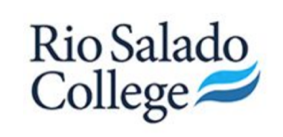 Critical Components of Lesson DesignDirections: Download the document to your computer. Save it as YourName_Lesson X (replace X for the lesson number, i.e., 1, 2, or 3). Fill in each section. Each textbox will expand to allow you to enter as much text as needed. SAVE the document and upload it to your instructor using the assignment link within the lesson.Name: Date: Grade Level:Subject Area: Materials listLesson Title: Standard(s)PreK-12 Academic Standards identify what students should know and be able to do, specific to a subject area, by the end of each grade level. Provide the grade level and targeted standard(s) for the lesson. Copy and Paste Complete Standard.(InTASC: 4n, CEC: 5, HLP: 11, 12)Standard(s)PreK-12 Academic Standards identify what students should know and be able to do, specific to a subject area, by the end of each grade level. Provide the grade level and targeted standard(s) for the lesson. Copy and Paste Complete Standard.(InTASC: 4n, CEC: 5, HLP: 11, 12)LearningObjective(s)As the lesson's focus, the learning objectives are specific, measurable, and observable, and include the following components:  A-Audience, B-Behavior, C-Condition, D-Degree of Mastery.Be sure to label the component criteria (A,B,C,D) to demonstrate your understanding of the parts of a learning objective. (InTASC 7a, CEC: 2, 3, 4, 5, HLP: 11, 12, 13)LearningObjective(s)As the lesson's focus, the learning objectives are specific, measurable, and observable, and include the following components:  A-Audience, B-Behavior, C-Condition, D-Degree of Mastery.Be sure to label the component criteria (A,B,C,D) to demonstrate your understanding of the parts of a learning objective. (InTASC 7a, CEC: 2, 3, 4, 5, HLP: 11, 12, 13)AssessmentAssessment data collected at the end of the lesson indicates the level of student mastery achieved and provides valuable guidance when planning future instruction. The independent practice activity often doubles as the "assessment" to determine whether the students have met the minimum proficiency goal (also known as the degree of mastery). AssessmentAssessment data collected at the end of the lesson indicates the level of student mastery achieved and provides valuable guidance when planning future instruction. The independent practice activity often doubles as the "assessment" to determine whether the students have met the minimum proficiency goal (also known as the degree of mastery). Explicit InstructionExplicit instruction is a carefully planned, focused, highly structured, teacher-facilitated, and engaging form of teaching. Not only is explicit instruction effective and efficient, its emphasis on deconstructing and categorizing concepts, skills, and strategies into small, manageable components provides the scaffolded support all students need to achieve mastery. Gradual Release Model:  I do, We do, You doIn order to demonstrate your thorough knowledge of each critical component, you will insert an abbreviated indicator at the end of each content item. Direct Instruction: (DI)  Modeling: (M)  Guided Practice: (GP)   Active Engagement (AE)  Checking for Understanding: (CU) Independent Activity (IA). Explicit InstructionExplicit instruction is a carefully planned, focused, highly structured, teacher-facilitated, and engaging form of teaching. Not only is explicit instruction effective and efficient, its emphasis on deconstructing and categorizing concepts, skills, and strategies into small, manageable components provides the scaffolded support all students need to achieve mastery. Gradual Release Model:  I do, We do, You doIn order to demonstrate your thorough knowledge of each critical component, you will insert an abbreviated indicator at the end of each content item. Direct Instruction: (DI)  Modeling: (M)  Guided Practice: (GP)   Active Engagement (AE)  Checking for Understanding: (CU) Independent Activity (IA). Explicit InstructionExplicit instruction is a carefully planned, focused, highly structured, teacher-facilitated, and engaging form of teaching. Not only is explicit instruction effective and efficient, its emphasis on deconstructing and categorizing concepts, skills, and strategies into small, manageable components provides the scaffolded support all students need to achieve mastery. Gradual Release Model:  I do, We do, You doIn order to demonstrate your thorough knowledge of each critical component, you will insert an abbreviated indicator at the end of each content item. Direct Instruction: (DI)  Modeling: (M)  Guided Practice: (GP)   Active Engagement (AE)  Checking for Understanding: (CU) Independent Activity (IA). Explicit InstructionExplicit instruction is a carefully planned, focused, highly structured, teacher-facilitated, and engaging form of teaching. Not only is explicit instruction effective and efficient, its emphasis on deconstructing and categorizing concepts, skills, and strategies into small, manageable components provides the scaffolded support all students need to achieve mastery. Gradual Release Model:  I do, We do, You doIn order to demonstrate your thorough knowledge of each critical component, you will insert an abbreviated indicator at the end of each content item. Direct Instruction: (DI)  Modeling: (M)  Guided Practice: (GP)   Active Engagement (AE)  Checking for Understanding: (CU) Independent Activity (IA). The teacher candidate will…  Introduce / ConnectThe teacher candidate will…  Introduce / ConnectSetting the Stage (I do) This engaging and motivating “introduction” includes directly stating the lesson objective in “student-friendly” language and linking students’ prior learning and real-life situations to the lesson content.(InTASC: 7a, CEC: 2, 3, 4, 5 HLP: 11, 12, 13, 21)Setting the Stage (I do) This engaging and motivating “introduction” includes directly stating the lesson objective in “student-friendly” language and linking students’ prior learning and real-life situations to the lesson content.(InTASC: 7a, CEC: 2, 3, 4, 5 HLP: 11, 12, 13, 21)The teacher candidate will… Explain / Identify / Define / Describe / Model The teacher candidate will… Explain / Identify / Define / Describe / Model Presentation of New Content/Modeling (I Do)This teacher-facilitated presentation of new content includes identifying, defining, explaining, and modeling the new concept, skill, or strategy being taught. A variety of presentation modalities should enhance the learning opportunity, emphasize relatable real-life application, and maintain students' interest.(InTASC: 1a, 1b, 2a, 2b, 2e, 4d, 8a. 8b, 8e, CEC: 1, 2, 3, 4, 5, HLP: 13, 14, 15, 16, 20, 21)Presentation of New Content/Modeling (I Do)This teacher-facilitated presentation of new content includes identifying, defining, explaining, and modeling the new concept, skill, or strategy being taught. A variety of presentation modalities should enhance the learning opportunity, emphasize relatable real-life application, and maintain students' interest.(InTASC: 1a, 1b, 2a, 2b, 2e, 4d, 8a. 8b, 8e, CEC: 1, 2, 3, 4, 5, HLP: 13, 14, 15, 16, 20, 21)The teacher candidate will...  Assist / Scaffold Instruction / DemonstrateThe teacher candidate will...  Assist / Scaffold Instruction / DemonstrateGuided Practice (We Do)The teacher scaffolds support and feedback as students participate in engaging practice opportunities designed to promote a thorough understanding of the new content.(InTASC:  3d, 3i, 6d, 6e, 6n, 6s, CEC: 2, 3, 4, 5, HLP:  15, 16, 17, 18, 19, 20, 22)Guided Practice (We Do)The teacher scaffolds support and feedback as students participate in engaging practice opportunities designed to promote a thorough understanding of the new content.(InTASC:  3d, 3i, 6d, 6e, 6n, 6s, CEC: 2, 3, 4, 5, HLP:  15, 16, 17, 18, 19, 20, 22)The teacher candidate will... Actively Monitor / Encourage / ReteachThe teacher candidate will... Actively Monitor / Encourage / ReteachIndependent Practice(You Do)Introduce an activity for students to complete on their own, which aligns with the learning objective(s) and measures student mastery of the lesson content. (InTASC: 2c, 4b, 6a, 6c, CEC: 2, 3, 4, 5, HLP: 4, 18, 21) Independent Practice(You Do)Introduce an activity for students to complete on their own, which aligns with the learning objective(s) and measures student mastery of the lesson content. (InTASC: 2c, 4b, 6a, 6c, CEC: 2, 3, 4, 5, HLP: 4, 18, 21) The teacher candidate will…   Revisit / Reconnect / Relate to Real-LifeThe teacher candidate will…   Revisit / Reconnect / Relate to Real-LifeClosing the Lesson The teacher and students revisit and summarize the lesson's key learning points. The teacher connects the new learning with future instruction.(InTASC: 1b, 3b, 3e, 4a, 4e, 6e, 6f, 8i CEC: 2, 3, 4, 5, HLP: 16, 18, 21, 22)Closing the Lesson The teacher and students revisit and summarize the lesson's key learning points. The teacher connects the new learning with future instruction.(InTASC: 1b, 3b, 3e, 4a, 4e, 6e, 6f, 8i CEC: 2, 3, 4, 5, HLP: 16, 18, 21, 22)Other Considerationsex:  differentiation for specific students, accommodations/modifications, behavior plans, health plans, etc.(InTASC: various CEC:  2, 3, 4, 5, HLP:  7, 8, 9, 10, 17)Other Considerationsex:  differentiation for specific students, accommodations/modifications, behavior plans, health plans, etc.(InTASC: various CEC:  2, 3, 4, 5, HLP:  7, 8, 9, 10, 17)